Российская ФедерацияИркутская областьБоханский Муниципальный районАДМИНИСТРАЦИЯПОСТАНОВЛЕНИЕМэр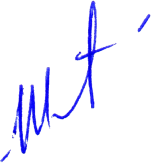 Боханского муниципального районаЭ.И. КоняевСоставМежведомственного Штаба Боханского муниципального района по вопросам оказания помощи призванным на военную службу в условиях частичной мобилизации и их семьямЧлены Штаба:24.08.2023г.№426О ВНЕСЕНИИ ИЗМЕНЕНИЙ В ПЕРСОНАЛЬНЫЙ СОСТАВ МЕЖВЕДОМСТВЕННОГО ШТАБА БОХАНСКОГО МУНИЦИПАЛЬНОГО РАЙОНА ПО ВОПРОСАМ ОКАЗАНИЯ ПОМОЩИ ПРИЗВАННЫМ НА ВОЕННУЮ СЛУЖБУ В УСЛОВИЯХ ЧАСТИЧНОЙ МОБИЛИЗАЦИИ И ИХ СЕМЬЯМ В целях координации деятельности и обеспечения эффективного взаимодействия исполнительных органов государственной власти, сельских поселений, общественных организаций по оказанию помощи семьям мобилизованных и военнослужащих Боханского муниципального района, участвующих в специальной военной операции, призванных Военным комиссариатом Эхирит-Булагатского, Баяндаевского, Боханского, и Осинского районов Иркутской области на военную службу по мобилизации в соответствии с Указом Президента Российской Федерации от 21 сентября 2022 г. № 647 «Об объявлении частичной мобилизации в Российской Федерации», руководствуясь ч.1 ст.20 Устава Боханского муниципального районаПОСТАНОВЛЯЕТ:1.Утвердить персональный состав Межведомственного Штаба Боханского муниципального района по вопросам оказания помощи призванным на военную службу в условиях частичной мобилизации и их семьям в новой редакции (Приложение).2. Считать утратившим силу постановление администрации муниципального образования «Боханский район» от 06.12.2022 № 804 «О внесении изменений в персональный состав межведомственного штаба Боханского муниципального района по вопросам оказания помощи призванным на военную службу в условиях частичной мобилизации и их семьям». 3.Постановление вступает в силу со дня его подписания, подлежит официальному опубликованию в районной газете «Сельская правда» и размещению на официальном сайте администрации муниципального образования «Боханский район» в информационно-телекоммуникационной сети «Интернет».4.Контроль за исполнением настоящего постановления возложить на заместителя мэра по социальным вопросам Федорову Ч.П.Приложениек постановлениюадминистрации муниципального образования «Боханский район»Приложениек постановлениюадминистрации муниципального образования «Боханский район»Приложениек постановлениюадминистрации муниципального образования «Боханский район»Приложениек постановлениюадминистрации муниципального образования «Боханский район»Приложениек постановлениюадминистрации муниципального образования «Боханский район»от24.08.2023г.№426Руководитель Штаба:Руководитель Штаба:Коняев Эдуард ИоновичМэр Боханского муниципального районаЗаместитель руководителя Штаба:Заместитель руководителя Штаба:Федорова Чимита ПетровнаЗаместитель мэра по социальным вопросам Секретарь Штаба:Секретарь Штаба:Ивчик Сергей АлексеевичПомощник мэра Боханского муниципального районаРогулькин Евгений БорисовичПервый заместитель мэра Боханского муниципального районаАлександров Александр ГеннадьевичНачальник отдела сельского хозяйства администрации муниципального образования «Боханский район»Хабадаев Федор ИвановичИ.о начальника финансового управления администрации муниципального образования «Боханский район»Бадашкеева Татьяна ВладимировнаОтдел опеки и попечительства граждан по Боханскому и Осинскому районам управления министерства социального развития опеки и попечительства Иркутской области №3 (По согласованию)Барлуков Андрей МихеевичНачальник отдела информационных технологий администрации муниципального образования «Боханский район»Барлуков Александр ЮрьевичНачальник отдела по управлению муниципальным имуществом администрации муниципального образования «Боханский район»Бураев Константин АлександровичДиректор Государственного бюджетного профессионального образовательного учреждения Иркутской области «Боханский аграрный техникум» (По согласованию)Буяева Лариса СавватеевнаНачальник муниципального казенного учреждения Управление образования муниципального образования «Боханский район»Верхозин Андрей ЛеонидовичДиректор Государственного бюджетного профессионального образовательного учреждения Иркутской области «Боханский педагогический колледж им. Доржи Банзарова» (По согласованию)Тархаев Георгий РомановичДиректор ОГКУ «Центр занятости населения Боханского района» (По согласованию)Халмашкеев Петр АлександровичНачальник экономического отдела администрации муниципального образования «Боханский район»Иванов Виталий ВасильевичЗаместитель мэра по ЖКХ администрации муниципального образования «Боханский район»Иванов Денис АлександровичНачальник отдела капитального строительства администрации муниципального образования «Боханский район»Иванов Юрий ЛеонидовичЗаместитель начальника отдела – начальник полиции МО МВД России «Боханский»Кабанов Степан ВладимировичНачальник отдела по делам ГОЧС администрации муниципального образования «Боханский район»Кустов Сергей ГавриловичНачальник областного государственного бюджетного учреждения «Боханская станция по борьбе с болезнями животных» (По согласованию)Мамонцев Николай ВикторовичНачальник территориального отдела Министерства лесного комплекса Иркутской области по Кировскому лесничеству (По согласованию)Матвеева Софья ЕрмолаевнаНачальник управления Отдела по Боханскому району управления службы ЗАГС (По согласованию)Надеина Мария БардамовнаИ.о. Главного редактора муниципального бюджетного учреждения Боханская редакция районной газеты «Сельская правда»Никитина Мария ВасильевнаОтветственный секретарь комиссии по делам несовершеннолетних и защите их прав в муниципальном образовании «Боханский район»Никифорова Инна НиколаевнаПредседатель общественной организации «Российский союз сельских женщин» в Боханском районеПавлова Елизавета ВладимировнаДиректор областного государственного бюджетного учреждения «Управление социальной защиты и социального обслуживания населения по Боханскому району» (По согласованию)Ичигеев Геннадий БалдуевичГлавный специалист по мобилизационной подготовке администрации муниципального образования «Боханский район»Протопопов Альберт ЛеонидовичПредседатель Думы муниципального образования «Боханский район»(По согласованию)Нефедьева Наталья АлександровнаВедущий специалист отдела по делам молодежи, спорту и туризму администрации муниципального образования «Боханский район»Ханташкеев Виктор Борисович Главный врач ОГБУЗ «Боханская РБ»(По согласованию)Шохонова Наталья АлексеевнаНачальник юридического отдела администрации муниципального образования «Боханский район»Заптуева Валентина ИвановнаОГБУ «УСЗСОН по Боханскому району» начальник отдела по работе с участниками СВО и членами их семей. (По согласованию)Кириллов Михаил ТрофимовичНачальник МКУ ЕДДС-112 муниципального образования «Боханский район»Жуков Алексей АлександровичВоенный комиссар Эхирит-Булагатского, Баяндаевского, Боханского и Осинского района. (По согласованию)Позднякова Людмила ИвановнаГлава администрации МО «Александровское»Сахьянов Леонид НиколаевичГлава администрации МО «Бохан»Ткач Александр СергеевичГлава администрации МО «Буреть»Пушкарева Татьяна СергеевнаГлава администрации МО «Казачье»Артанов Владимир НиколаевичГлава администрации МО «Каменка»Баханова Лина ВладимировнаГлава администрации МО «Новая Ида»Нефедьев Сергей НиколаевичГлава администрации МО «Олонки»Середкина Ирина АлексеевнаГлава администрации МО «Середкино»Таряшинов Алексей МихайловичГлава администрации МО «Тараса»Скоробогатова Марина ВладимировнаГлава администрации МО «Тихоновка»Багайников Владимир АлексеевичГлава администрации МО «Укыр»Барлуков Василий АпполоновичГлава администрации МО «Хохорск»Ханхареев Дмитрий ИльичГлава администрации МО «Шаралдай»